Тема: Идеально сбалансированное дерево поиска (ИСДП)Цель работы: Изучение процесса программного построения ИСДП.1. Постановка задачи1.	Написать подпрограммы для вычисления характеристик двоичного дерева, которые определяют •	размер дерева; •	высоту дерева;•	среднюю высоту дерева;•	контрольную сумму данных в вершинах дерева;и проверить их работу на конкретном примере. 2.	Запрограммировать обход двоичного дерева слева направо и вывести на экран получившуюся последовательность данных.3.	Разработать подпрограмму поиска вершины с заданным ключом в двоичном дереве поиска. 4. Разработать подпрограмму построения идеально сбалансированного дерева поиска (ИСДП) для массива случайных чисел, а также логическую функцию для определения является ли данное двоичное дерево деревом поиска. Построить ИСДП из 100, 200,…, 500 вершин (данные в вершинах произвольные, но все различные). Распечатать обход дерева слева направо. Для построенных деревьев вычислить размер, контрольную сумму, высоту и среднюю высоту, используя разработанные функции. Заполнить таблицу и проанализировать полученные результаты.5. Разработать подпрограмму построения случайного дерева поиска (СДП). Построить СДП из 100, 200,…, 500 вершин (данные в вершинах произвольные, но все различные). Распечатать обход дерева слева направо. Для построенного дерева вычислить размер, контрольную сумму, высоту и среднюю высоту, сравнить их с аналогичными характеристиками ИСДП. ИСДП необходимо строить для той же последовательности данных, что и СДП. Заполнить таблицу  и проанализировать полученные результаты.2. Описание используемых алгоритмовОпределим двоичное дерево следующим образом:1.	Отдельная вершина V является  двоичным деревом.2.	Двоичное дерево – это вершина V, соединенная с (возможно пустыми) левым (ТL) и правым (ТR) двоичными деревьями.Каждая вершина дерева может содержать какую-либо информацию. Выделенная вершина дерева называется корнем. Концевые вершины дерева, не имеющие поддеревьев, называются листьями. Дуги ориентированы по направлению от корня к листьям. Путь от корня к листу называется ветвью. Под длиной ветви будем понимать число входящих в неё вершин. Высота дерева h определяется как число вершин в самой длинной ветви дерева. Размер дерева – число входящих в него вершин. Средней высотой дерева называется усредненная по количеству вершин в дереве сумма длин  путей от корня к каждой вершине.Обходы легко программируются с помощью рекурсивных процедур.Алгоритм на псевдокодеОбход слева направо(p: pVertex)		IF (p ≠ NIL)			Обход слева направо (p→Left)			Печать (p→Data)			Обход слева направо (p→Right)		FIПриведем алгоритмы для вычисления различных характеристик двоичных деревьев.1)	Определение размера дереваАлгоритм на псевдокодеРазмер(p: pVertex)	IF (p = NIL) Размер := 0	ELSE Размер := 1 + Размер (p→Left) + Размер (p→Right)	FI2)	Определение высоты дереваАлгоритм на псевдокодеВысота(p: pVertex)		IF (p = NIL) Высота := 0		ELSE Высота := 1+ max(Высота (p→Left), Высота(p→Right))		FI3)	Определение средней высоты дереваДля определения средней высоты дерева понадобится функция вычисления суммы длин путей от корня до каждой вершины на L-том уровне.Алгоритм на псевдокодеСДП (p: pVertex; L: уровень вершины)	IF (p = NIL) СДП:= 0	ELSE СДП:= L + СДП(p → Left, L+1) + СДП(p → Right, L+1)	FIТогда средняя высота вычисляется следующим образом hcp := СДП(Root, 1)/ Размер(Root)4)	Определение контрольной суммы для дереваАлгоритм на псевдокодеСумма (p: pVertex)	IF (p = NIL) Сумма := 0	ELSE Сумма:= p→Data + Сумма(p→Left) + Сумма(p→Right )	FIДвоичное дерево называется деревом поиска, если ключ в каждой его вершине больше ключа любой вершины в левом поддереве и меньше ключа любой вершины в правом поддереве.Двоичное дерево называется идеально сбалансированным (ИСД), если для каждой его вершины размеры левого и правого поддеревьев отличаются не более чем на 1.Отметим некоторые свойства идеально сбалансированного дерева.Свойство 1. Высота ИСД с n вершинами минимальна и равнаhИСД(n) = hmin (n) =log(n+1)..Свойство 2. Если дерево идеально сбалансировано, то все его поддеревья также идеально сбалансированы.Задача построения идеально сбалансированного дерева поиска из элементов массива А = (а1, а2, … , аn) решается в два этапа:1.	Сортировка массива А.2.	В качестве корня дерева возьмем средний элемент отсортированного массива, из меньших элементов массива строим левое поддерево, из больших – правое поддерево. Далее процесс построения продолжается до тех пор, пока левое или правое поддерево не станет пустым.Приведем на псевдокоде алгоритм построения ИСДП. Функция ИСДП (L, R) возвращает указатель на построенное дерево, где L, R – левая и правая границы той части массива, из элементов которой строится дерево.Алгоритм на псевдокодеИСДП (L, R)IF (L > R) ИСДП:=NILELSE m : = [(L+R) / 2]<Выделяем память для p>p → Data : = A[m]p → Left : = ИСДП ( L, m-1)p → Right : = ИСДП ( m+1, R)ИСДП:= pFIДля идеально сбалансированного дерева Сmax = 2log(n+1). Если считать, что поиск любой вершины происходит одинаково часто, то ИСДП обеспечивает минимальное среднее время поиска. К существенным недостаткам ИСДП можно отнести то, что при добавлении нового элемента к множеству данных необходимо строить заново ИСДП.3. Результат работы программыФрагменты работы программы показаны на рисунках.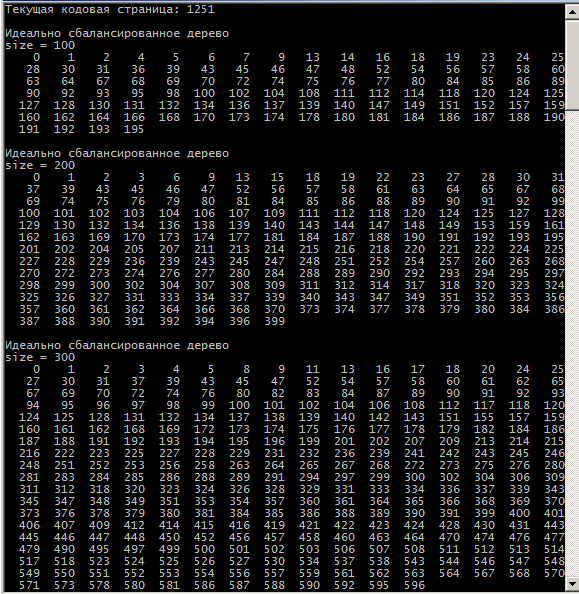 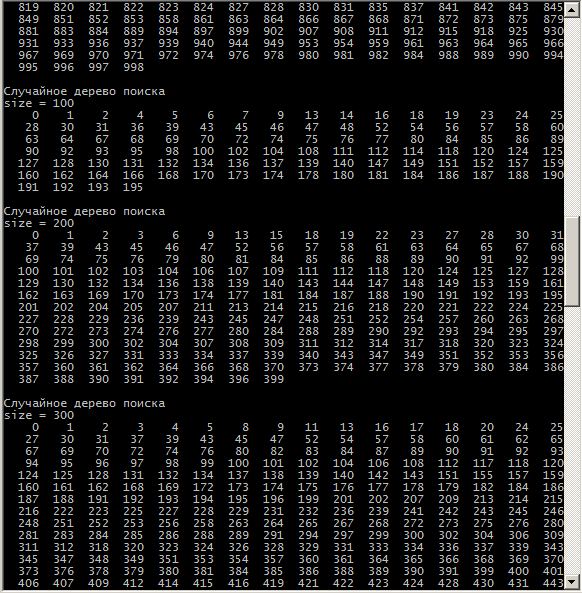 Результаты замеров для ИСДП выводятся в файл Balanced.txt.Результаты замеров для ИСДП выводятся в файл Random.txt.4. Анализ и сравнение полученных результатов с теоретическими оценкамиКак видно из результатов замеров, для одного и того же количества элементов СДП имеет высоту больше, чем  ИСДП.Размер дереваСДПСДПСДПИСДПИСДПИСДПРазмер дереваКонтр.суммаВысота фактическаяТеор. оценки для сред. высотыКонтр.суммаВысота фактическаяТеор. оценки для сред. высоты100 9652 12 5.9596527  4.80200 40815 16 8.37408158  5.76300 88492 17 8.54884929  6.33400 163252 21 9.291632529  6.75500 246355 18 9.492463559  7.00